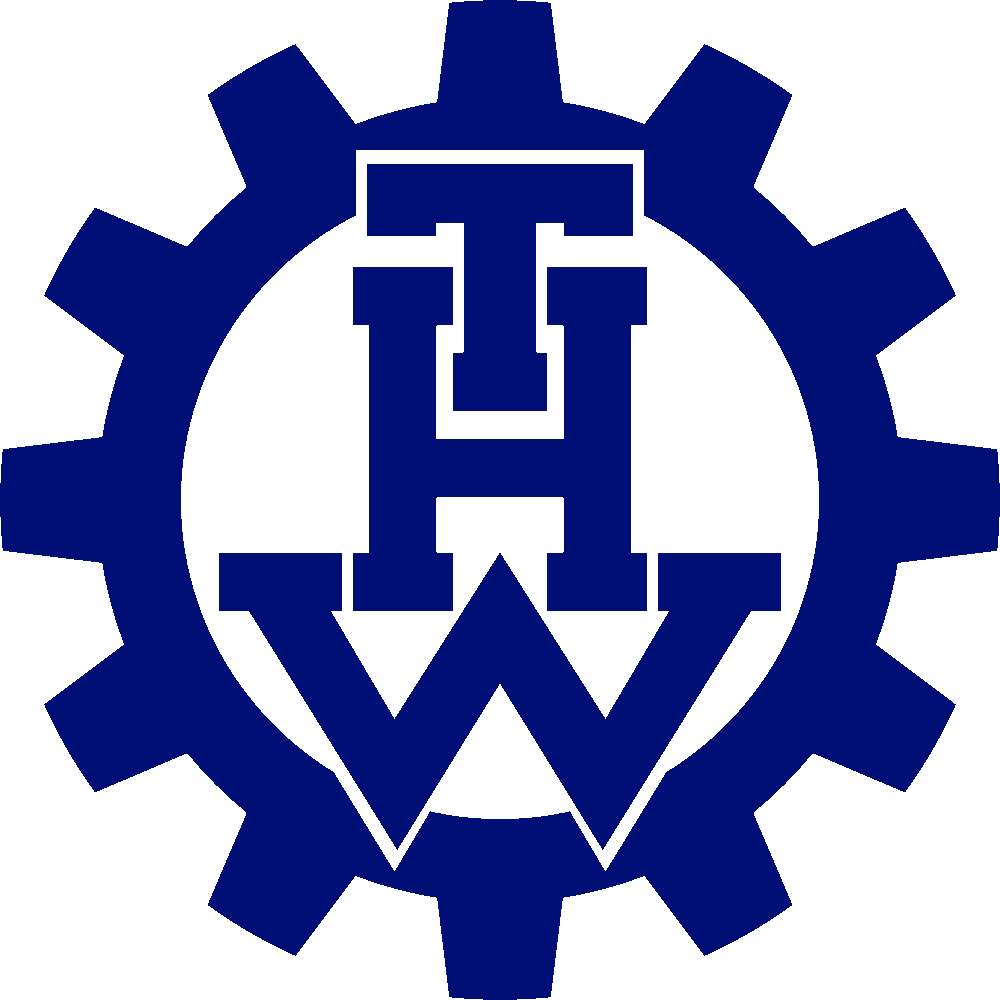 Technisches Hilfswerk Helfen mit Technik und VerstandFür die Klassen:	 	5-9 (zwischen 11 und 15 Jahren)Projektbeschreibung: 	ACHTUNG: Dieses Projekt findet nachmittags statt, (14:00 - 18:30 Uhr) ist also für Langschläfer geeignet. ;-)Vergiss die Jediritter und ihre „Macht“, beim THW hebst du Betonplatten und LKW mit Luft an. Wir machen die Nacht taghell und helfen denen, die sich nicht mehr selbst helfen können. Und das weltweit!In diesem Projekt machst du die gleichen Dinge, und arbeitest mit dem gleichen Material, wie THW-Helfer in ihren Einsätzen. Und der Spaß kommt dabei natürlich auch nicht zu kurz.Mädchen sind herzlich willkommen!Täglich um 14:00Uhr holen wir dich auf dem Parkplatz vor der Schule ab, und bringen dich gegen 18:30Uhr dort auch wieder hin.Wo:					THW NiebüllBitte mitbringen:	Festes Schuhwerk, wer hat gerne auch Sicherheits-schuhe; Lange Hosen; allg. witterungsangepasste Kleidung, die auch dreckig werden darf.Leiter/in:				Alexander SchüttMindestteilnehmerzahl: 	4Maximale Teilnehmerzahl:	8